Классный час (9 класс)I Этап – Подведение к теме классного часа (5 минут)Учитель: Добрый день. Мы живём в эпоху Интернета и информационных технологий. Интернет плотно проник во все сферы деятельности, тем самым упрощая нам жизнь и экономя наше время. Приведите примеры использования Интернета в различных жизненных ситуациях.Ученики: общение в социальных сетях, поиск информации, просмотр фильмов и т.д.Учитель: Молодцы. Приведите ситуации, в которых используя Интернет мы экономим время. Подсказка на слайде (слайд 1).Ученики: Перевод денег, оплата мобильной связи, шопинг онлайн, гос. услуги.Учитель: Верно. На слайде представлены примеры использования Интернета в повседневной жизни (слайд 2).Учитель: Безопасно ли использовать данные Интернет-возможности?Ученики: нет.Учитель: Почему?Ученики: могут взломать, можно потерять карту, забыть пароль и т.д.Учитель: Верно. В настоящее время существует много различных опасных ситуаций при использовании Интернета. Как вы думаете, на какую тему мы с вами сегодня будем вести беседу?Ученики: Интернет угрозы, безопасность в Интернете.Учитель: Тема нашего классного часа «Безопасность в Интернете» (слайд 3).II Этап – Основной этап (20 минут)Учитель: Данную тему можно описать одним словом, которое состоит из двух частей (слайд 4):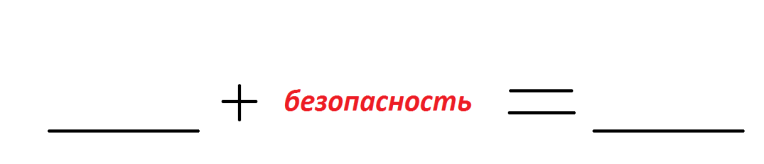 Чтобы озвучить первую часть слова, посмотрите на слайд и скажите что общего в этих словах? (Слайд 5).Ученики: приставка кибер-. Учитель: Верно (Слайд 6). Как вы думаете, что она обозначает?Ученики: что-то с компьютерами.Учитель: Кибер – приставка, использующаяся для того, чтобы присвоить слову значение чего-то, относящегося к эпохе компьютеров, Интернета и цифровых технологий.Вернемся к нашему слову, которое может описать нашу тему «Безопасность в Интернете» (слайд 7) и назовём его.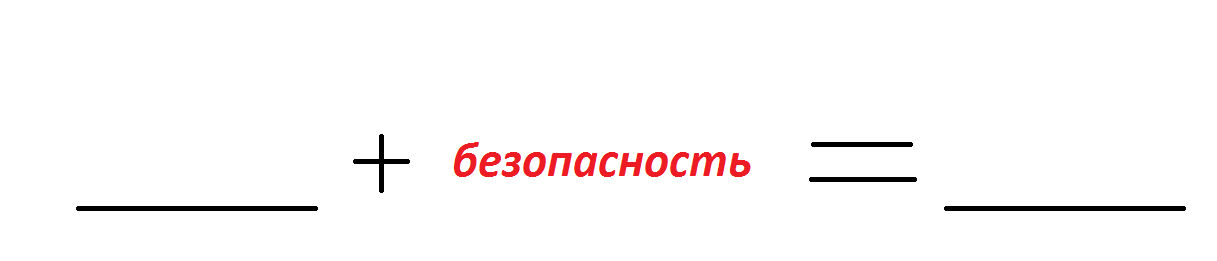 Ученики: Кибербезопасность (слайд 8). Учитель: Верно. Сформулируйте определение понятия «кибербезопасность».Ученики пытаются сформулировать определение.Учитель: В информатике кибербезопасность – это набор методов и способов, предназначенных для защиты компьютеров, компьютерных сетей, программ и данных от несанкционированного доступа к информации, от её копирования, изменения или уничтожения (слайд 9). Учитель: Обратим внимание на выделенные слова (слайд 10). Как вы думаете, каким образом можно назвать пространство, которое образуют компьютеры, компьютерные сети, программы и данные?Ученики: Всемирная паутина, интернет пространство.Учитель: Действительно, все вместе компьютеры, компьютерные сети, программы и данные образуют глобальное информационное пространство, в котором происходит общение через социальные сети, чаты, телефонные разговоры, передача больших объемов данных на очень высокой скорости, и которое носит название «киберпространство». Определение киберпространства на слайде (Слайд 11).Учитель: Вернемся ко второй части определения кибербезопасности. Внимательно посмотрите на выделенные слова. Что они означают? (слайд 12).Ученики: нарушение прав, незащищенность данных и т.д.Учитель: Молодцы. Человек, который сталкивается с такими ситуациями, подвергается угрозе кражи или утери личных данных. Предложите термин, который характеризует данные угрозы.Ученики: киберугрозы.Учитель: Правильно. (слайд 13) Киберугроза – это незаконное проникновение или угроза вредоносного проникновения в виртуальное пространство для достижения политических, социальных или иных, целей.Учитель: В Интернете подвергаются угрозе не только данные, но и сам человек. (слайд 14) Посмотрите на картинку и опишите представленную угрозу. Ученики: унижение, оскорбление.Учитель: Верно. В английском языке есть понятие bullying, в переводе означает преследование, травля (слайд 15). В повседневной жизни многие школьники подвергаются буллингу, но не обычному, а через Интернет. Как вы думаете, как называется такое поведение в киберпространстве? Ученики: кибербуллинг.Учитель: Верно. (слайд 16) Любые сообщения или публикации в сети, размещаемые с целью запугать, оскорбить или иначе притеснить другого, называются кибербуллинг. Кибербуллинг является одним из видов мошенничества. Познакомимся с еще одним видом мошенничества в Интернете. Посмотрите на слайд (слайд 17). Чем отличаются представленные на нем картинки?Ученики: разный адрес сайта «Вконтакте».Учитель: Какой из представленных адресов является официальным сайтом «Вконтакте»?Ученики: Где одна буква v – vk.com.Учитель: Верно (слайд 18). Кем и для чего был создан этот, так называемый «фейковый», сайт?Ученики: Мошенниками для того, чтобы можно было взломать профили пользователей.Учитель: Верно. Мошенники получают ваш логин и пароль с помощью таких сайтов. Введя логин и пароль, вы попадетесь на крючок мошенника, как рыба (слайд 19). Кто может сказать, как на английском будет слово рыба?Ученики: Фиш (fish).Учитель: Правильно. Данный вид мошенничества называется фишинг. (слайд 20) Фи́шинг - вид Интернет-мошенничества, целью которого является получение доступа к конфиденциальным данным пользователей - логинам и паролям. Что такое конфиденциальные данные? (слайд 21)Ученики: личная информация, номер телефона, адрес и т.д.Учитель: К конфиденциальным данным относятся персональные данные, позволяющие идентифицировать личность человека. Как вы думаете, (слайд 22) какие данные о себе можно размещать на страницах в социальных сетях, а какие нельзя? Ученики: Можно – имя, хобби, пол, любимые фильмы/музыка и т.д. Нельзя – номер телефона, адрес проживания, номер паспорта, банковской карты и т.д.Учитель: Верно (слайд 23), вы абсолютно правы. Сколько часов в день вы проводите в социальных сетях? (слайд 24)Ученики: 3-4 часа.Учитель: Посмотрите на картинки, что в них общего? (слайд 25)Ученики: все герои зависимы от Интернета.Учитель: Правильно, данные картинки объединяет интернет-зависимость. (слайд 26) Интернет-зависимость – это навязчивое желание подключиться к Интернету и болезненная неспособность вовремя отключиться от Интернета.Учитель: соотнесите типы интернет зависимости с картинками (слайд 27).Ученики обсуждаютУчитель: Как вы думаете, зависимы ли вы от Интернета? Ученики: да/нет.Учитель: В каких целях вы используете Интернет?Ученики: переписка, просмотр фильмов, скачивание музыки и т.д.Учитель: Скачивая фильм или готовый доклад из Сети, вы можете нарушить авторские права. В нашей стране есть определенные законы, которые защищают авторские права (слайд 28).Гражданский кодекс Российской Федерации;Конституция Российской Федерации;Федеральный закон №5351–1 «Об авторском праве и смежных правах».Авторство защищено не только российскими законодательными нормами, но и международными актами:Авторство защищено не только российскими законодательными нормами, но и международными актами:Всемирная конвенция об авторском праве;Бернская конвенция по охране литературных и художественных произведений;Договор Всемирной организации интеллектуальной собственности по авторскому правуВопросы, которые мы сегодня обсуждали, являются неотъемлемой частью кибербезопасности.III Этап – Интерактивная игра (17 минут)А сейчас мы немного поиграем и проверим, насколько хорошо вы поняли, в чем состоит опасность Интернета.IV Этап – Подведение итогов классного часа  (3 минут)Учитель: Итак, сегодня наш классный час был посвящен очень важной теме, которая касается каждого человека. Что нового вы сегодня узнали? О чем бы вы хотели рассказать родителям, друзьям?Учащиеся обсуждают.